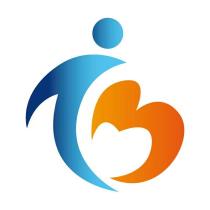 考生面试操作手册面试基本信息为保障您顺利完成面试，请认真阅读并保存本手册组织方1：济南市劳服中心 0531-61317813、61317825技术支持1：刘老师15147413094技术支持2：张老师18310195519技术支持3：刘老师15712971883技术支持4：郭老师13811889327考前准备工作【考前须知】身份证照片：保存到电脑桌面，用于身份核验未通过时上传提交人工审核。面试设备要求：市面主流配置的PC电脑（windows10及以上、Mac不限），内存不少于4G、带摄像头。（手机+pad不可用）。浏览器要求：提前下载好谷歌浏览器的最新版、360安全浏览器的最新版。优先使用谷歌浏览器。网络带宽要求：实际上行带宽2兆以上-2M(即2Mb/s)。确认电脑摄像头：请确认电脑摄像头处在能够正常使用状态下,例如:QQ/微信/钉钉等视频聊天可以正常使用。 如果遇到摄像头无法打开,无法应用,会有以下几个原因： 摄像头损坏或故障。 电脑操作系统-设置模块,默认设置为禁止了该浏览器启用摄像头。点击操作系统设置功能,找到该浏览器应用,设置为“允许”该应用使用摄像头。浏览器初次登录,在地址栏右侧会有“允许使用”提示按钮，尝试点击操作。 注：以上操作后,仍不生效,请重启电脑后尝试，重启后请勿开启浏览器外的其它软件。【登录方式】了解如何参与面试登录地址：https://www.kaoshixing.com/login/account/login/486925注：复制链接至谷歌浏览器的地址栏，直接登录，如图重点强调：考生无需做任何注册账号的行为，直接登陆组办方提供的账号密码即可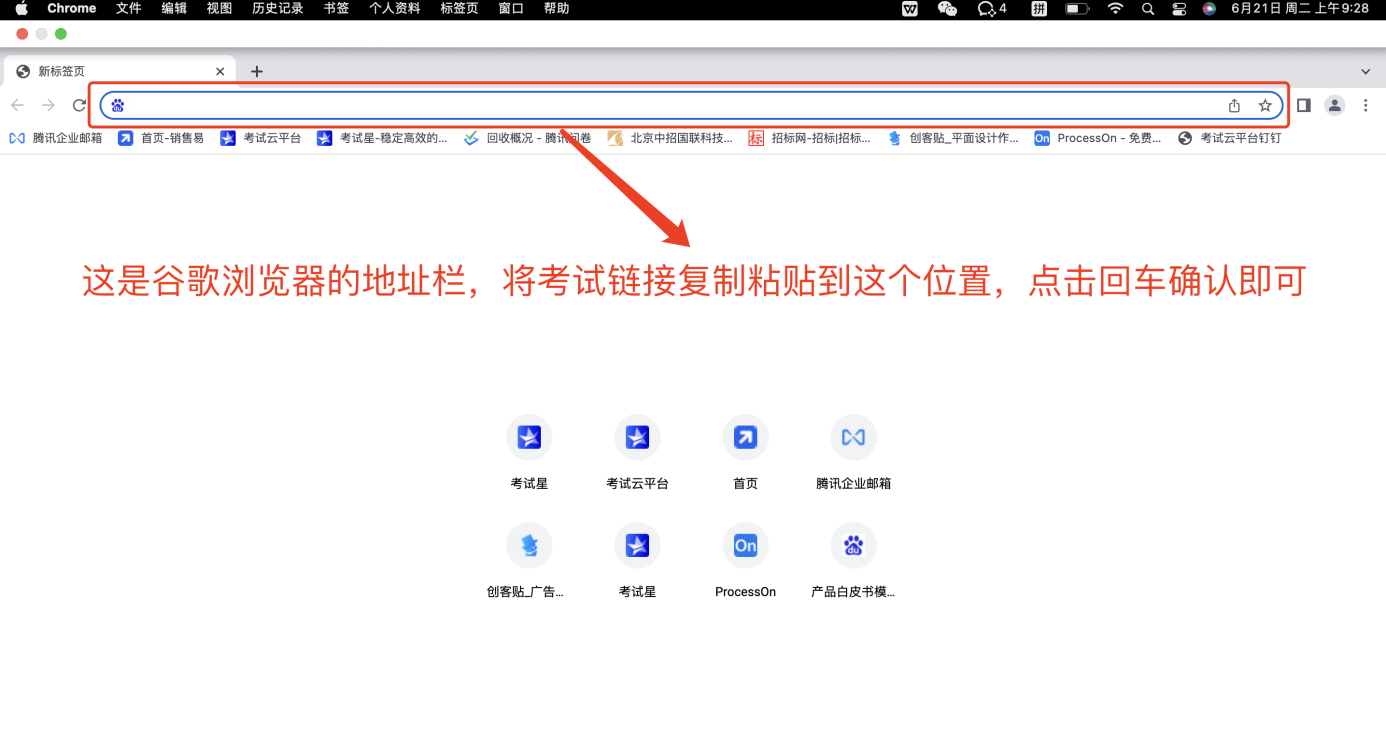 账号：身份证密码：身份证后六位【面试作答要求】了解面试基本要求面试时长：此次面试总时长 10分钟。迟到要求：不允许迟到。PC摄像头/麦克风要求：确认电脑操作系统已授权允许浏览器使用摄像头/麦克风注：如电脑有前后两个摄像头（例如微软Surface），需要切换前置摄像头，在谷歌浏览器右上角进行调整，当调试方法均已尝试且无效时，请更换电脑。万请重视！评价显示：提交后不显示评价结果，提交后即作答结束，可关闭页面。此处可按需设置提交后是否显示评价。身份核验要求：作答开始前20分钟进行身份核验。【设备要求】了解面试所用设备要求关闭电脑弹窗：为避免系统强制提交，请提前关闭电脑内易弹窗、弹框的广告，杀毒软件等无关软件与插件，否则会影响作答。监考光线要求：请勿在逆光或在光线弱的环境下参与人脸识别与作答。网速要求：确保网络环境正常、网速较好的情况下进行作答。面试设备要求：仅支持电脑作答。【答题前设备调试流程】了解正式答题前需要做什么面试前20分钟进入系统，调试设备。调试设备完成后进行身份核验。身份核验成功后进入面试倒计时页面，准备开始作答。【设备调试步骤】了解设备调试办法调试：先调试设备（调试摄像头、麦克风设备），确保作答设备稳定、正常。摄像头启用：点击启用摄像头和麦克风，状态为正常，有画面，即可下一步。启用步骤：（请务必参考下方步骤图操作）第一步：分别点击“启用摄像头和麦克风”“启用屏幕录制”启用按钮。第二步：启用成功后，按钮状态为绿色，请勿关闭页面，等待倒计时结束后，自动进入作答页面。 第三步：启用屏幕录制按钮注意事项：点“我已阅读指引，开始授权“ ，再点“整个屏幕” ，选中屏幕框，最后点“分享”。注：务必按照此步骤操作，否则无法作答。手机摄像监控：进入手机摄像监控页面，手机扫描屏幕上的二维码调试完成后正确的画面示范（请自行确认）开始核验：设备调试完成，返回作答入口，开始做身份核验。如身份核验失败：第一步：提示失败原因第二步：申请人工审核第三步：等待审核结果答题过程：详细阅读题干，按照要求录制视频并点击结束答题；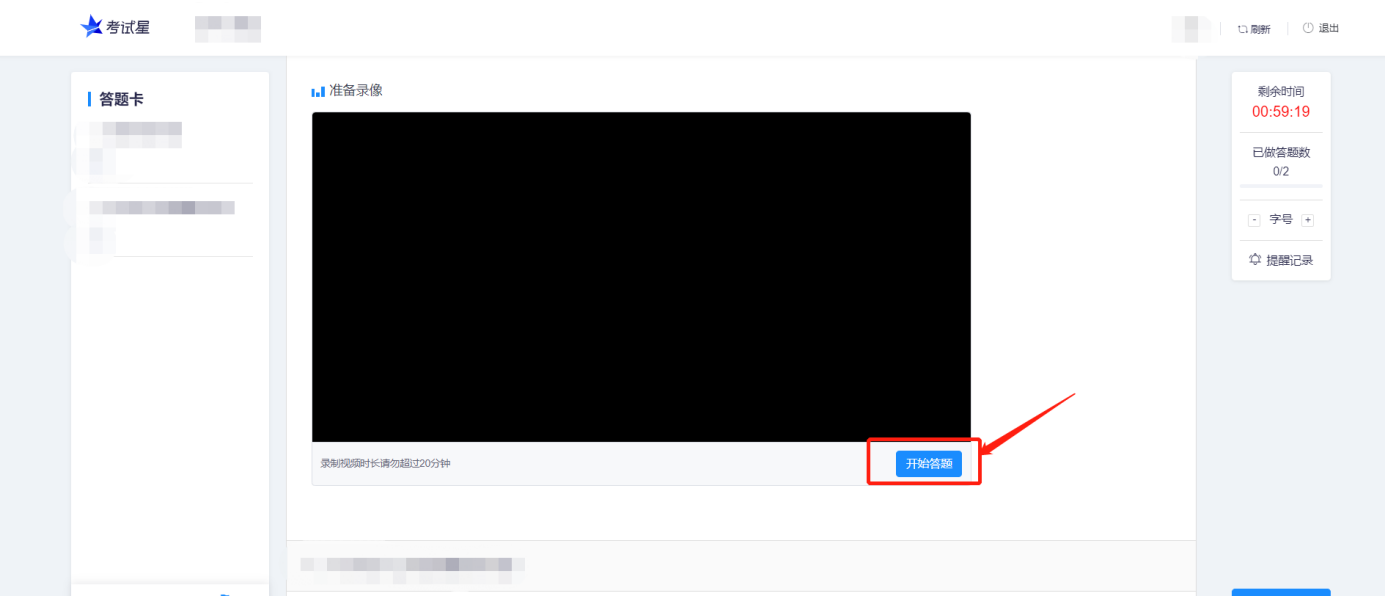 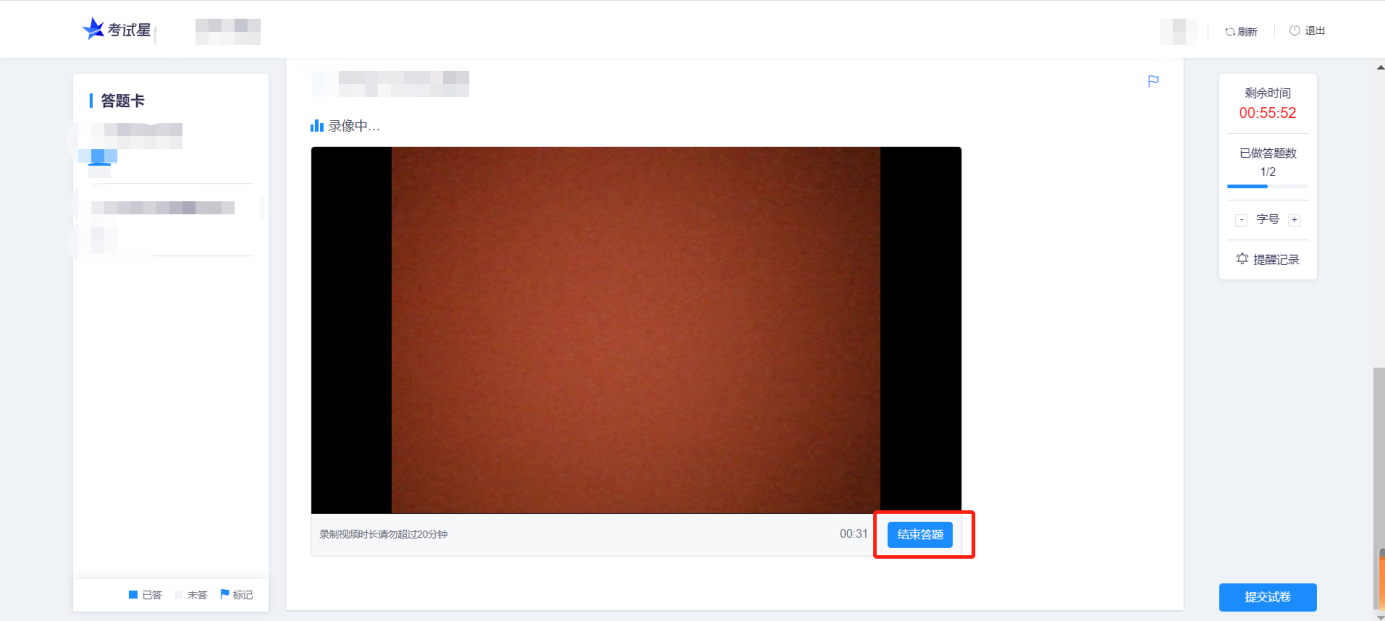 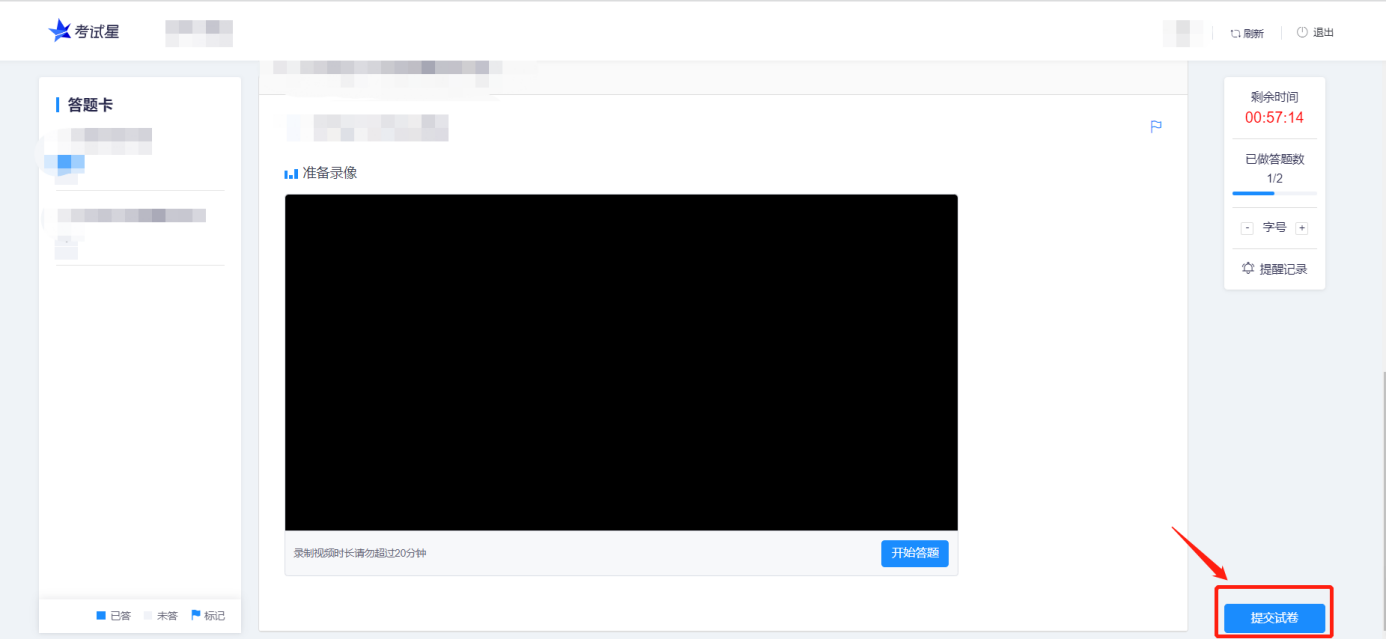 【设备调试失败】如果设备调试失败怎么办如果调试设备失败，或者“启动按钮”没反应时，请按照以下方法进行操作：请更新谷歌浏览器至最新版本谷歌浏览器官网：https://www.google.cn/intl/zh-CN/chrome/ 下载完成安装后，重启电脑进行尝试。windows电脑，请打开摄像头访问权限，详见：https://jingyan.baidu.com/article/7c6fb428458f1fc1652c90d2.html windows电脑，请打开麦克风访问权限，详见：https://jingyan.baidu.com/article/7908e85c663e6dee481ad2db.html mac电脑同样需要打开摄像头、麦克风权限，此方法操作完仍未调试成功，请更换作答电脑。【摄像头调试方法】摄像头设置：电脑系统<摄像头权限>设置说明: 确认电脑操作系统已授权允许浏览器使用摄像头。前置摄像头设置：如您的电脑（例如微软Surface）有前后两个摄像头，需要切换前置摄像头，在谷歌浏览器右上角进行调整。注:当调试方法均已尝试且无效时，请更换电脑。万请重视！摄像头与麦克风允许使用：“要允许exam.kaoshixing.com使用您的摄像头/麦克风吗？”均点击“允许”按钮。摄像头调用教程：https://www.kancloud.cn/exam-star/ksxhelp_1/1698327 注:为不影响作答,在以上方法都尝试后,如遇摄像头仍无法工作的情况下,请您准备一个备用电脑,并尝试更换设备进行作答,以保障会员顺利作答。【身份核验步骤】设备摄像头等均调试ok后，进入身份核验环节身份核验环节，验证成功，即可倒计时，可提前10分钟启用设备，务必要会员本人做身份核验。身份核验环节，摄像头故障，请重新调试，调试未果，建议更换作答设备。身份核验环节，如验证失败，可上传电脑桌面预留的证件照（身份证照片）-提交人工审核。注：提交后，请耐心等待，保持5分钟刷新一次页面，查看审核结果，如已经进入作答页面，可以开始作答。答题中注意事项【作答环节】画面及对应的情况若有退出，再进入作答页面的行为。若有迟到进入作答页面的情况。以上两种情况，均需重新授权设备，设备调试授权成功后，即可开始作答。苹果电脑授权Windows电脑授权【题目问题】需要提交录制视频的回答，需手动点击提交；如不提交视为未参考；提交答卷【提交答卷后】如果进度慢,请耐心等待2分钟左右。 超过2分钟无反应,可尝试刷新等待。 提交后-作答结束,关闭浏览器页面即可。常见问题摄像头异常无法正常调用、不稳定、屏幕是黑的 如果进入作答，摄像头调用不开,则提示无法开始作答，重启电脑+更换浏览器可解决。如果已经开始作答,摄像头黑屏,系统兼容性原因会显示黑屏,不影响后台实时监控，开始作答即可。摄像头闪烁,频闪严重，不稳定硬件设备接触不良,大概率摄像头排线有损，排线接触有问题。作答页面异常，无法显示题目，网络连接异常确保网络通畅、刷新1-2次尝试+更换浏览器。断网页面将有异常提示,耐心调试网络,网络恢复后可以继续作答。提交答案后,无法正常提交 只要答案提交,数据就能保存,无需担心,如遇提交进度慢与网络原因无法提交，耐心等待3-5分 钟,即可关闭页面。人脸识别,下一步点不动刷新再试+更换浏览器,如当出现一次审核未通过情况下,调整光线,避免背光、避免逆光拍照。 电脑屏幕分辨率调整快捷键Ctrl和+号(放大屏幕显示分辨率)，Ctrl和-号(缩小屏幕显示分辨率)。 作答页面内题目文字大小调整右上方按钮《字号:+和-》。祝您面试顺利！面试类别面试时间面试时长面试设备模拟面试2022年12月27日（周二）下午14:00-17:0010分钟电脑+手机正式面试2022年12月28日（周三）上午9:00-9:1010分钟电脑+手机图1：登陆界面图如下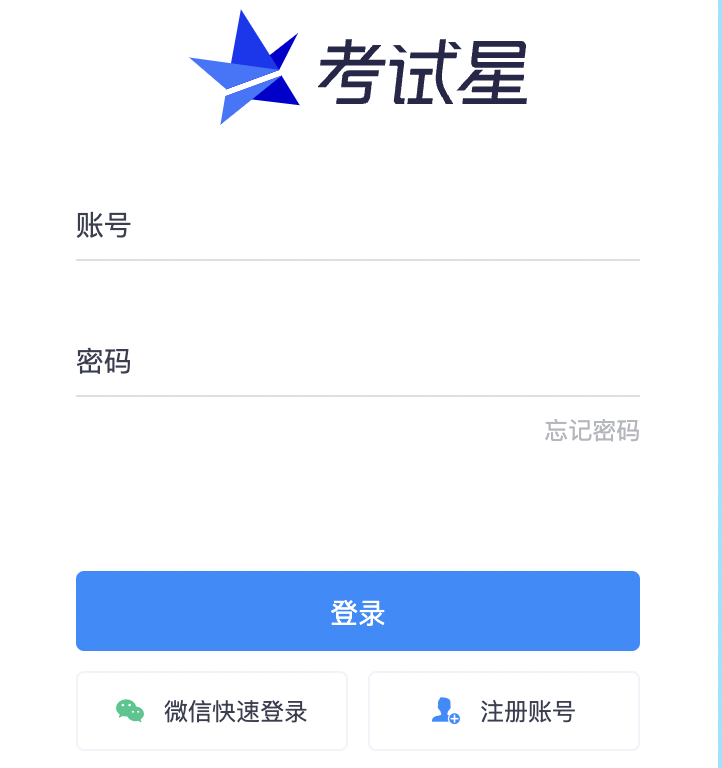 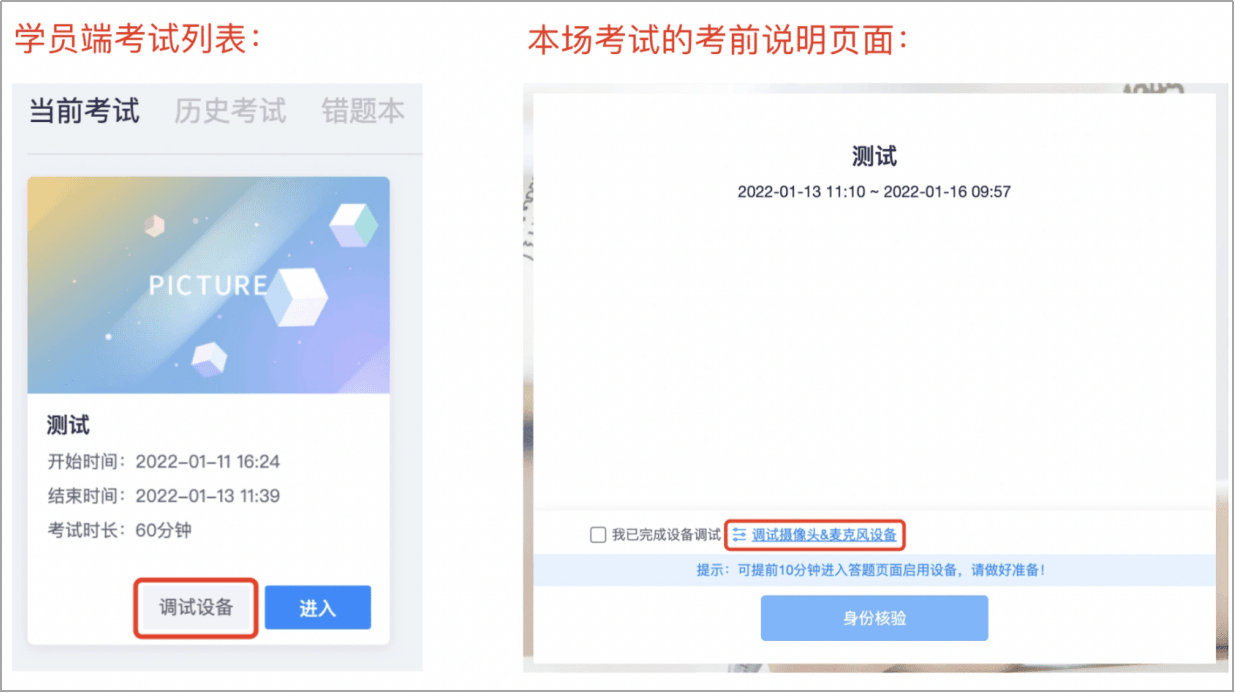 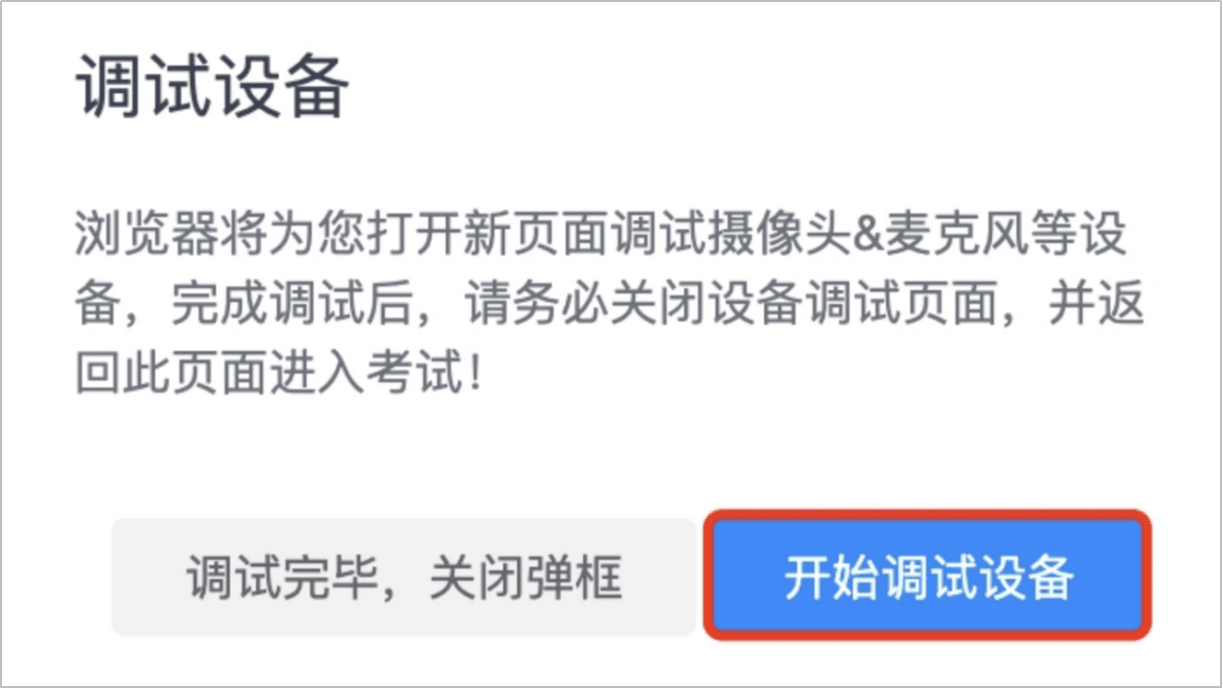 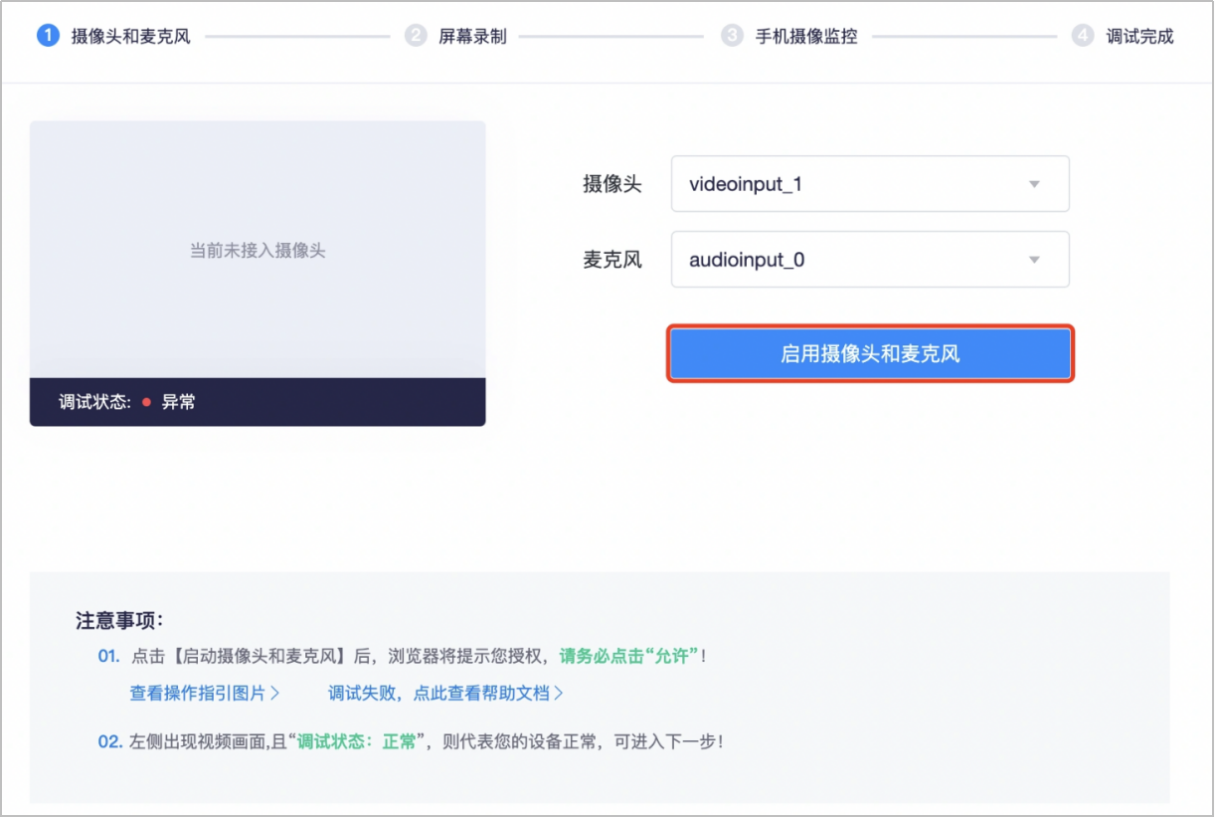 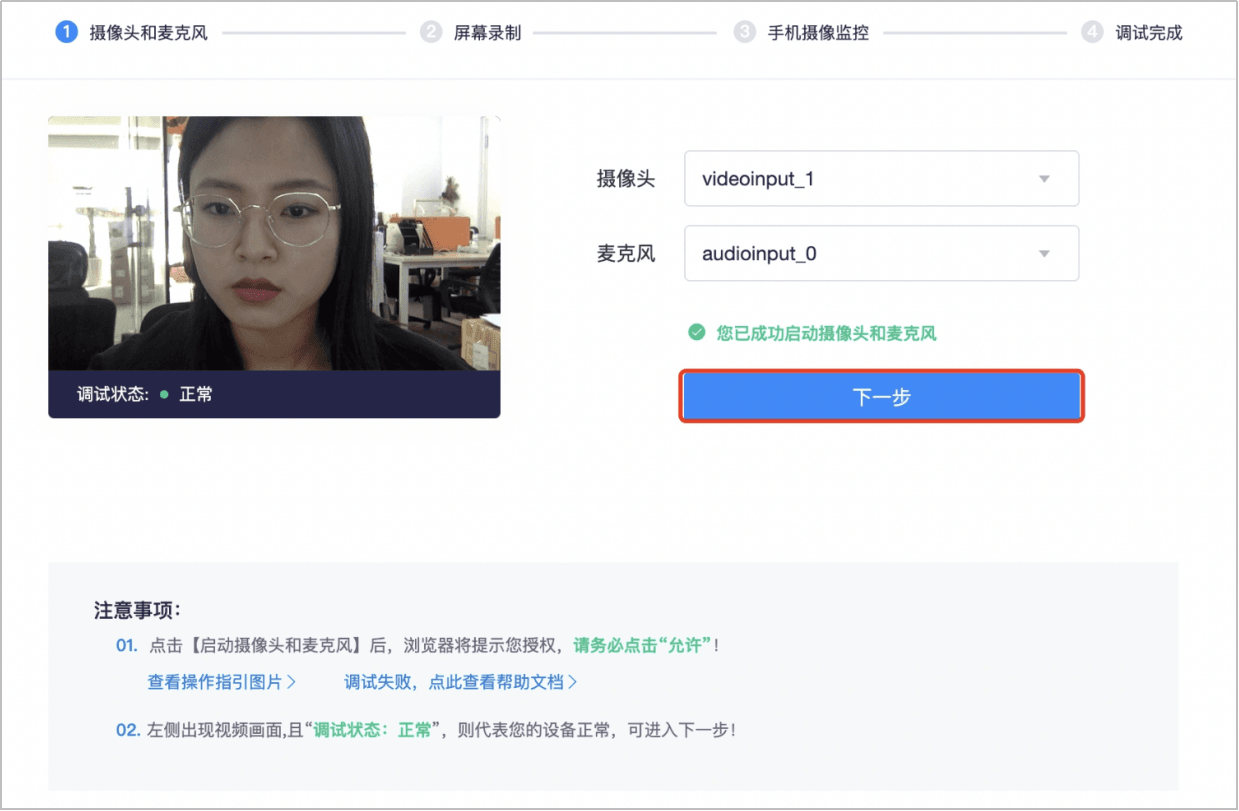 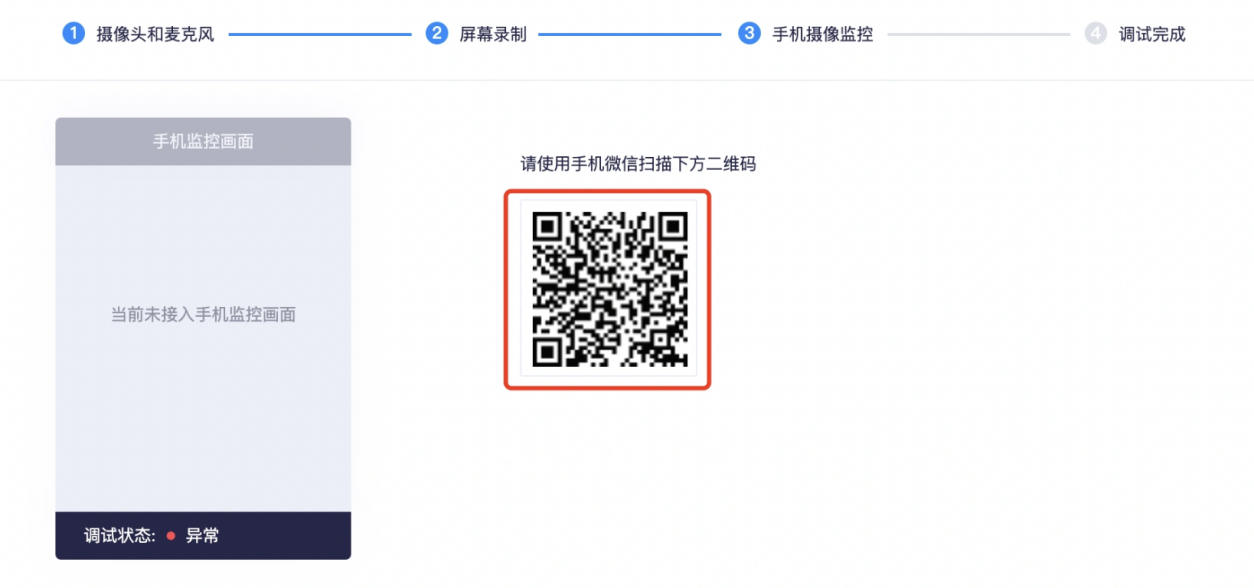 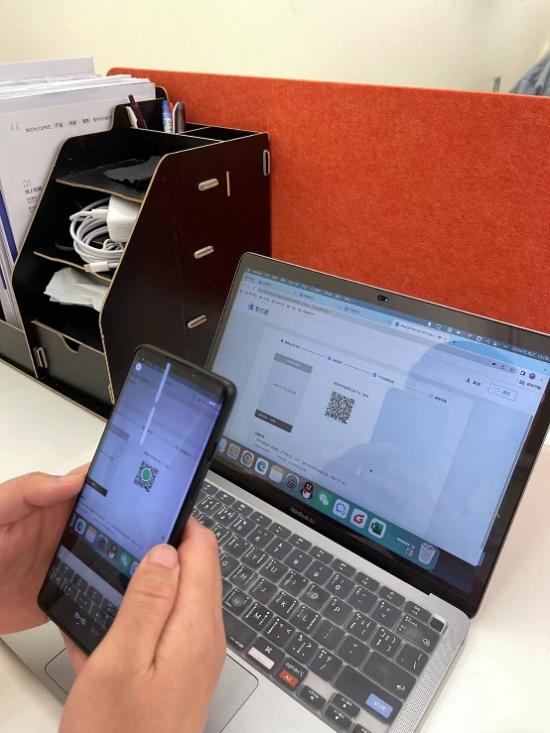 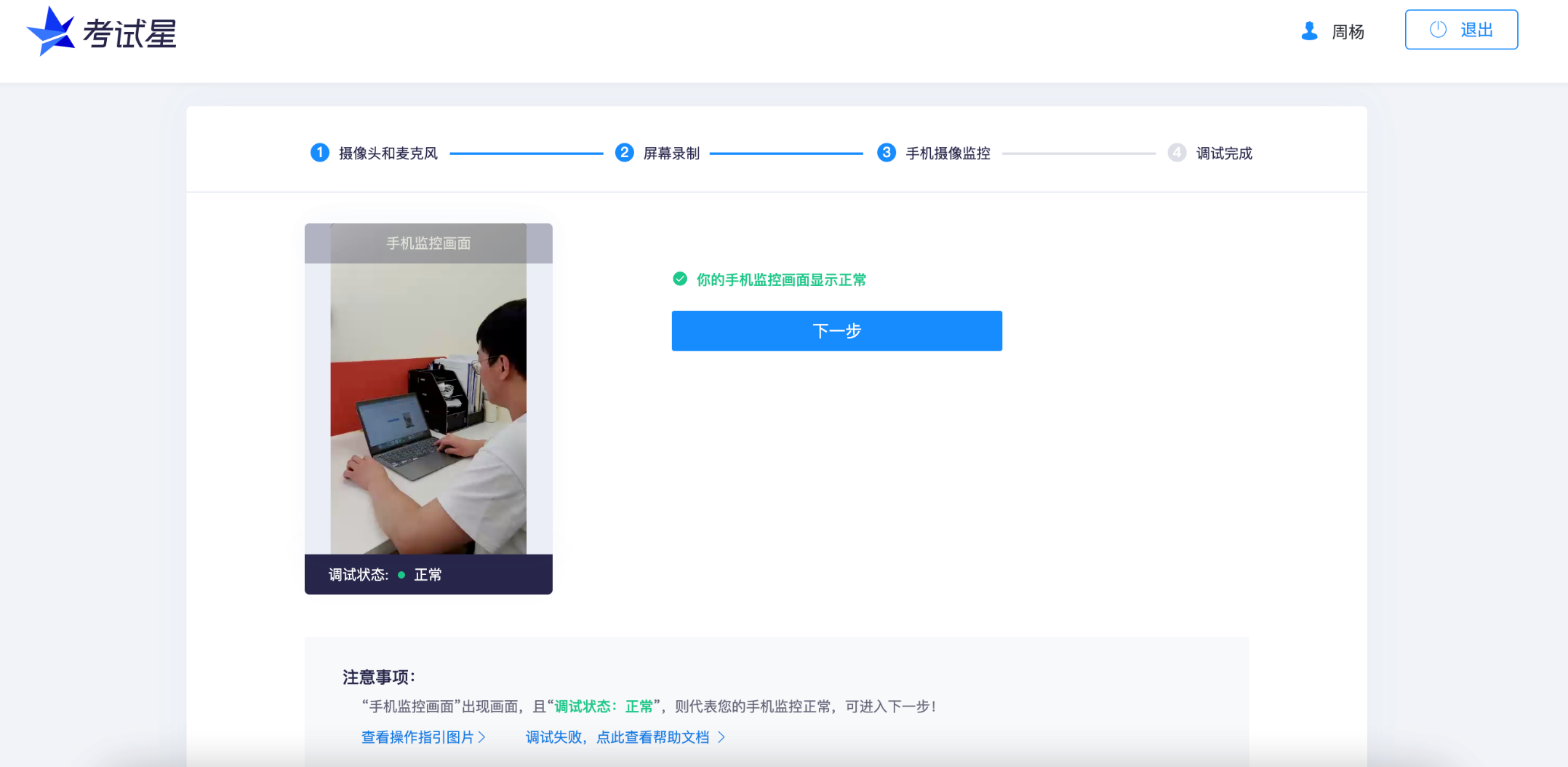 电脑桌面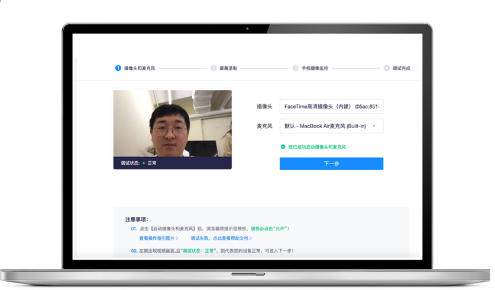 副摄像头摆放位置示意图，通过副摄像头可清晰观测到电脑，双手，周边环境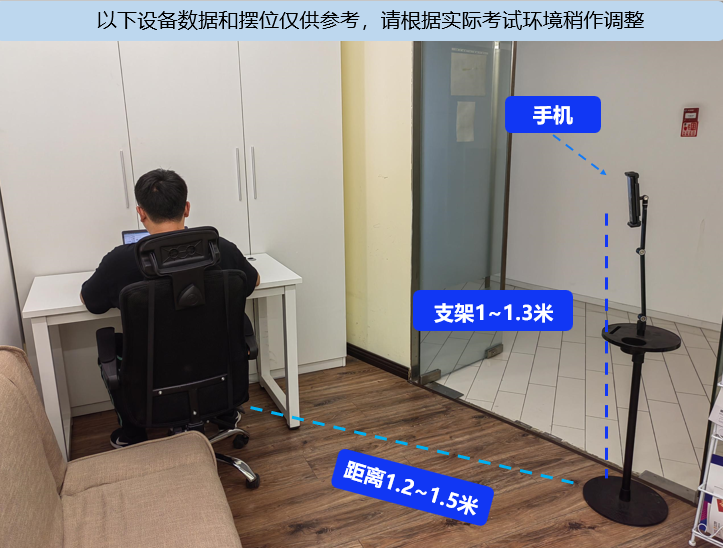 手机副摄像头监控画面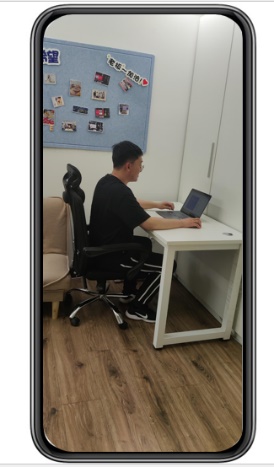 副摄像头摆放位置示意图，通过副摄像头可清晰观测到电脑，双手，周边环境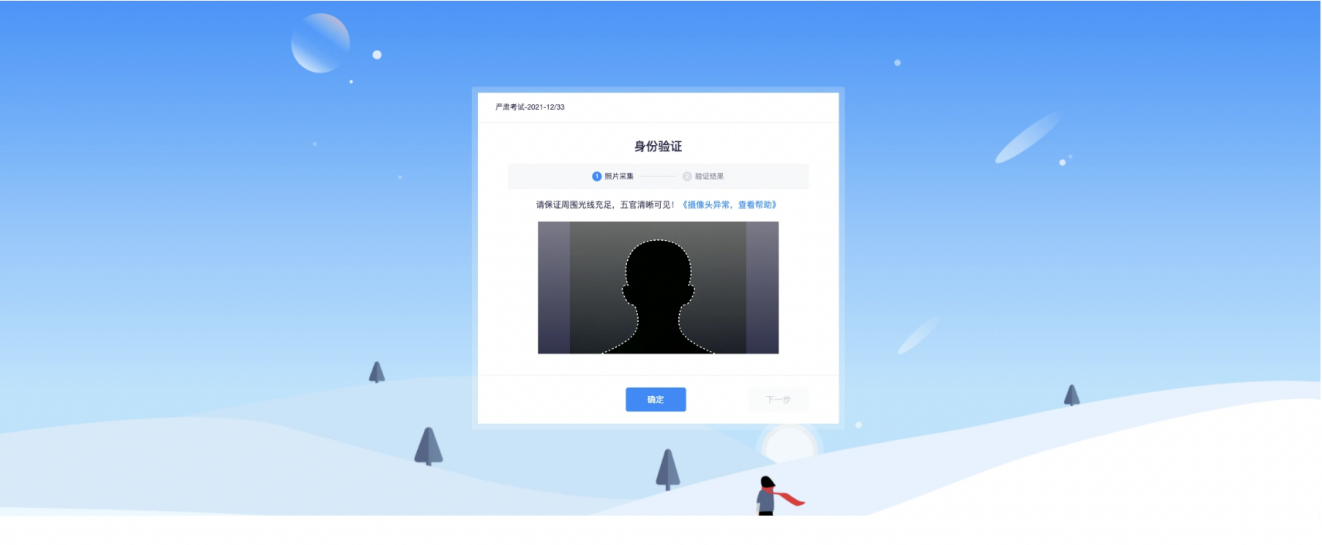 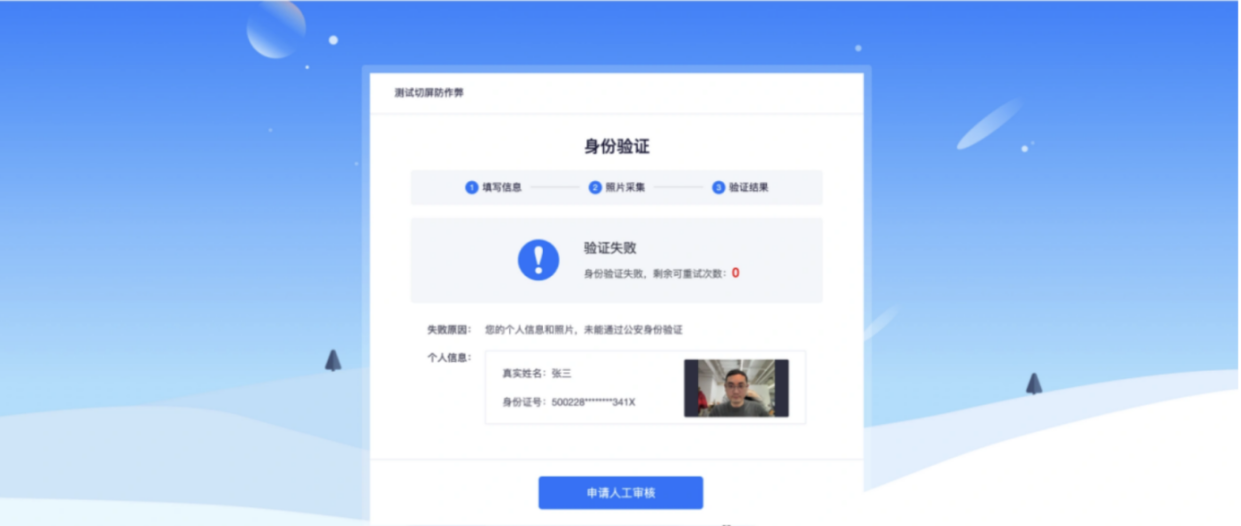 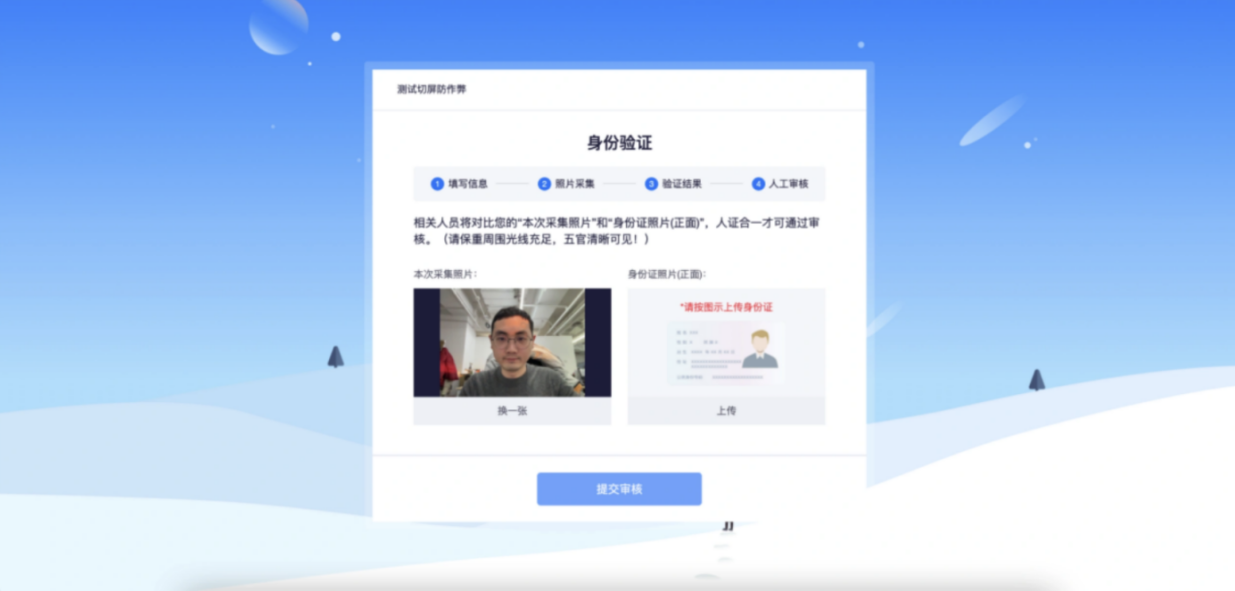 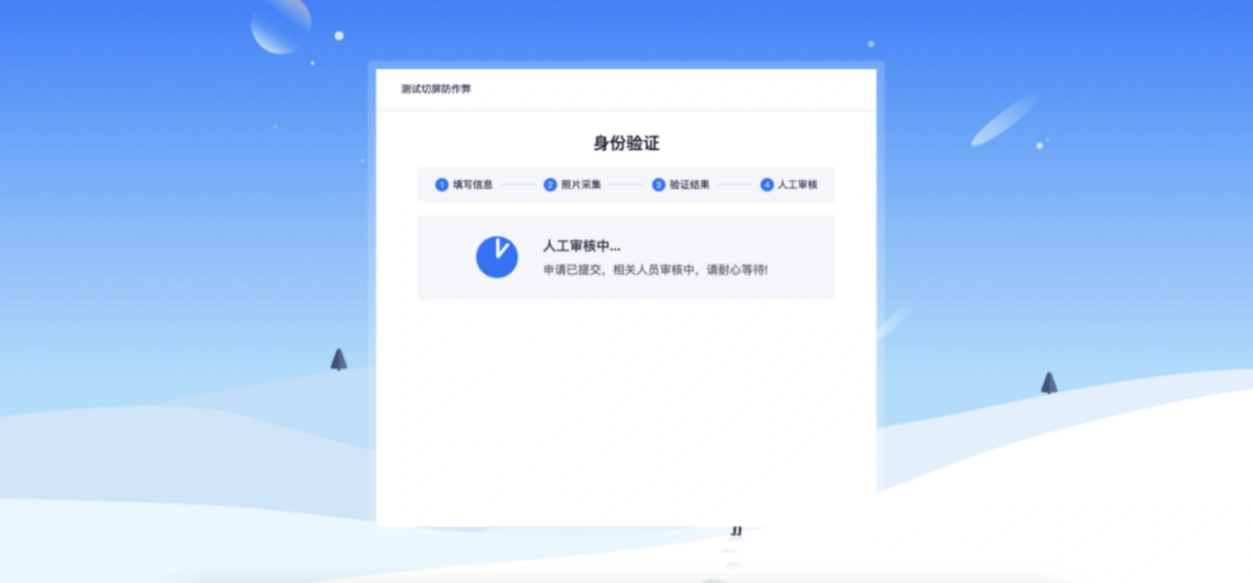 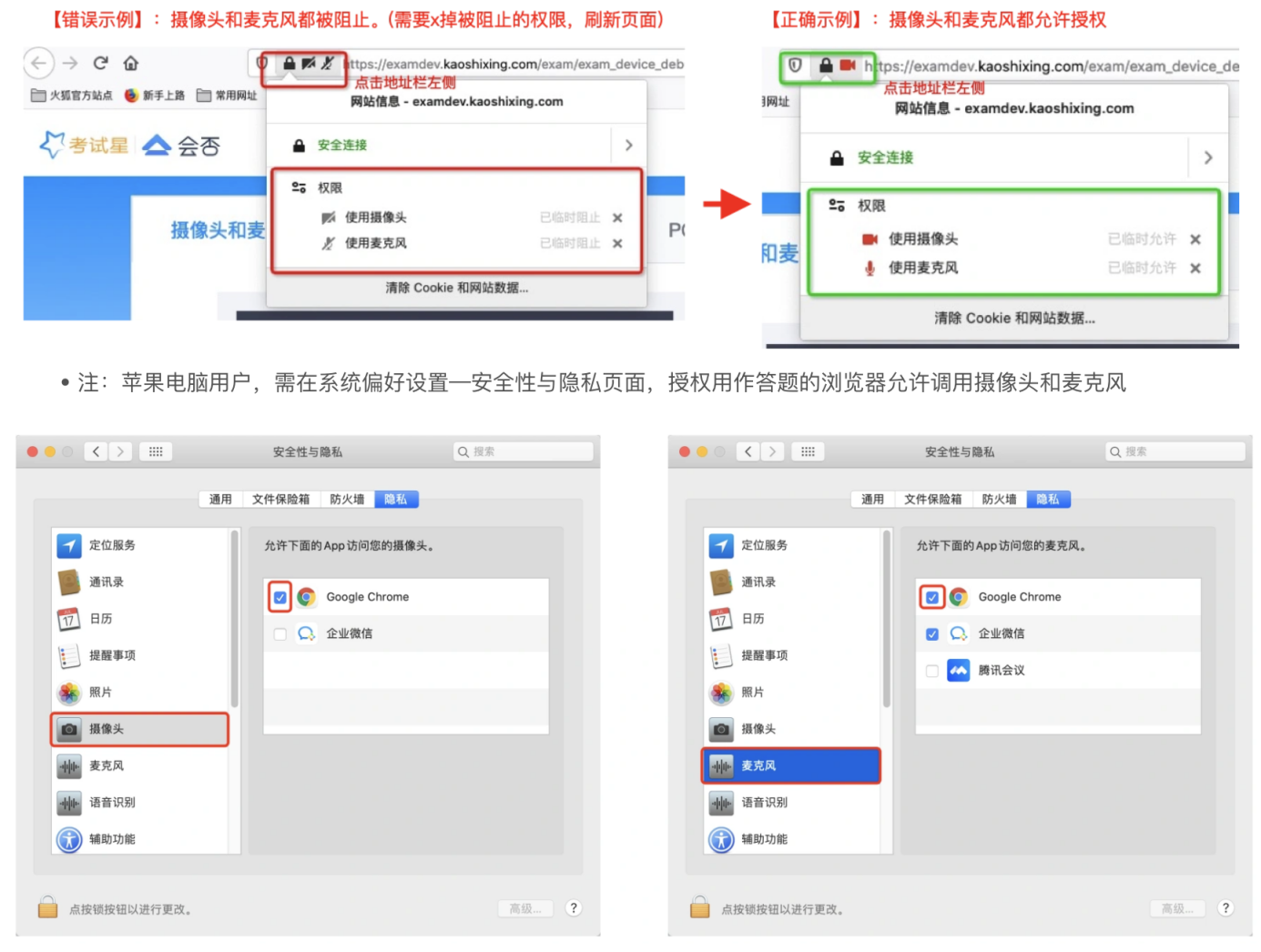 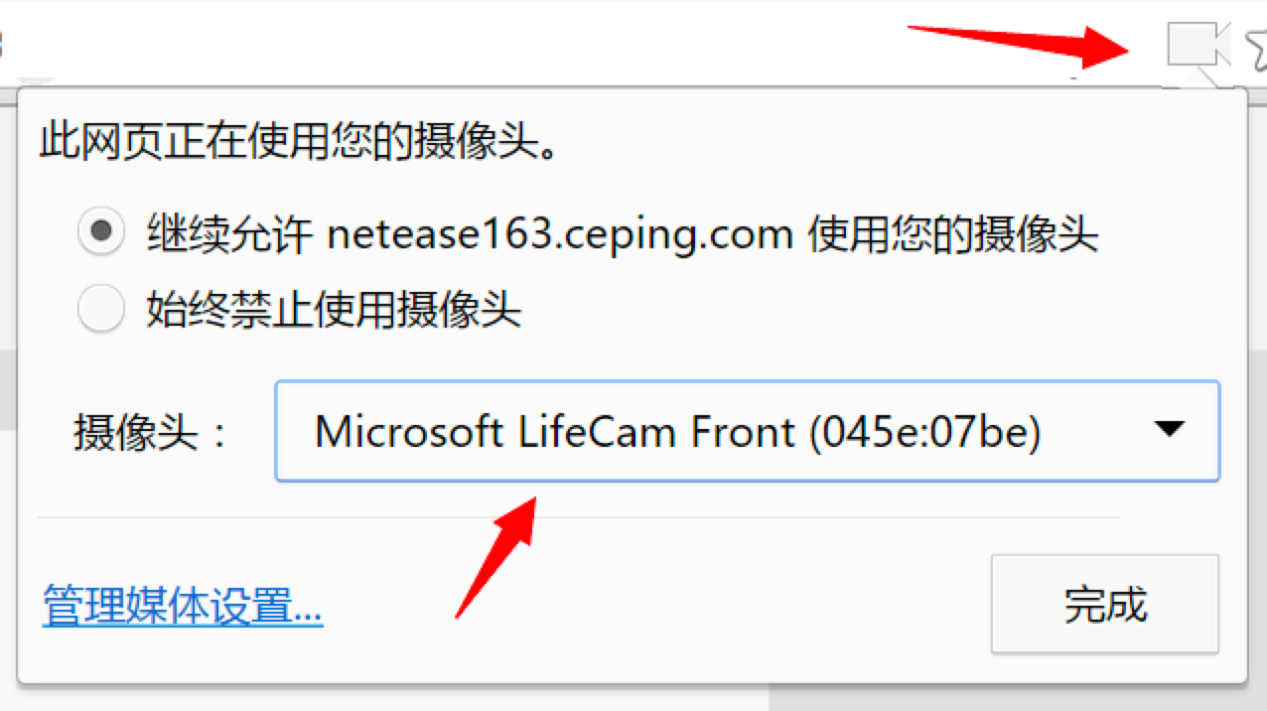 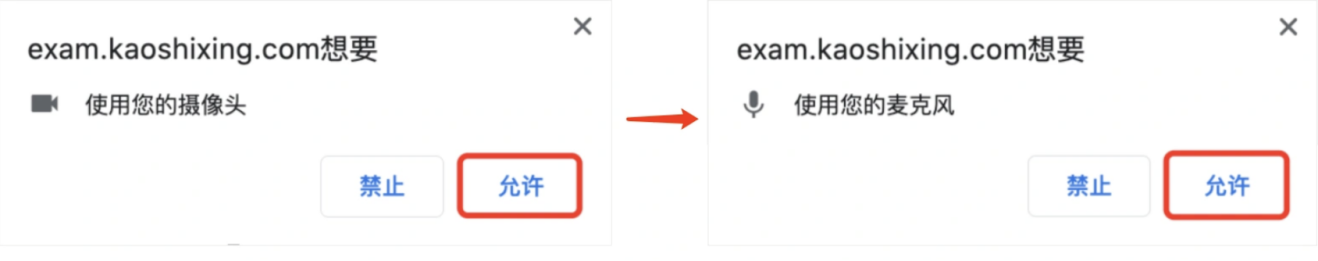 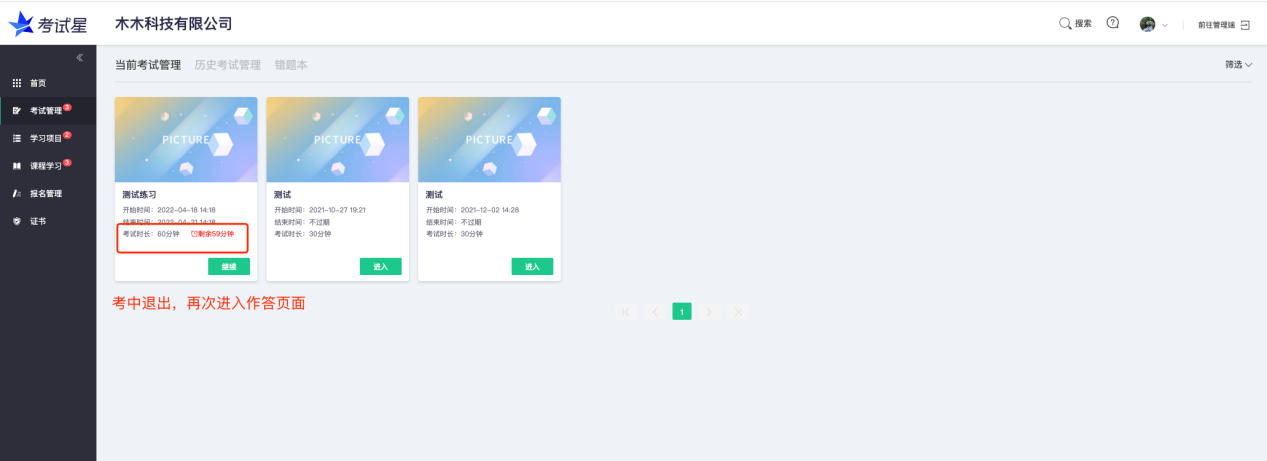 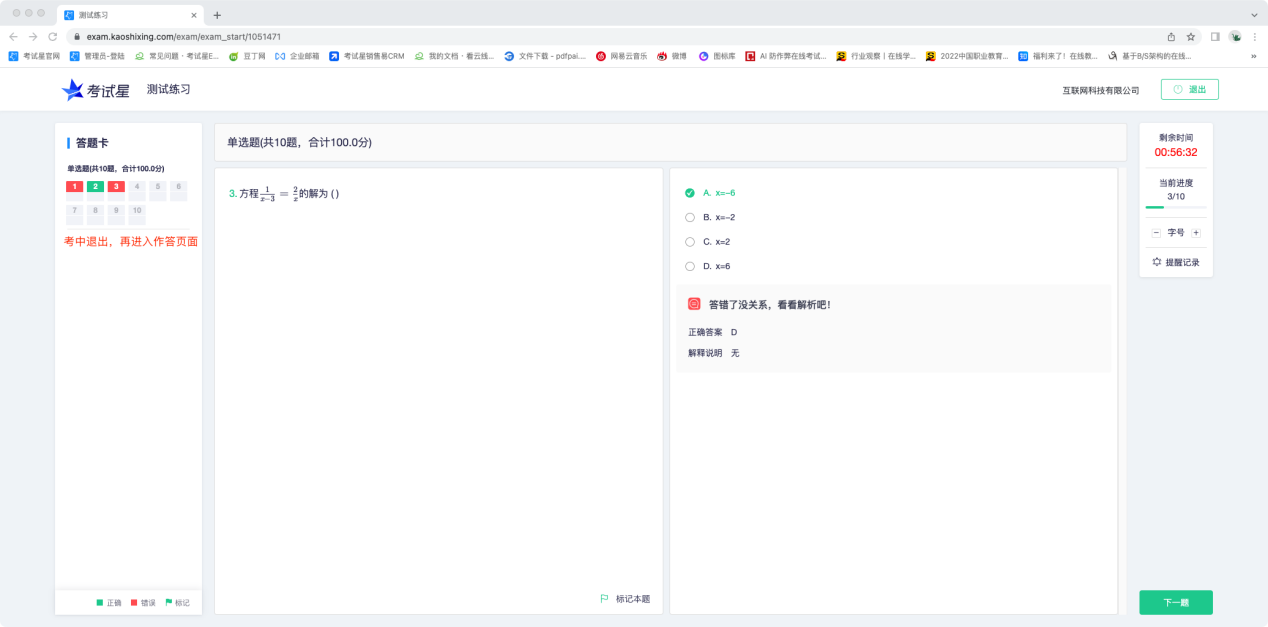 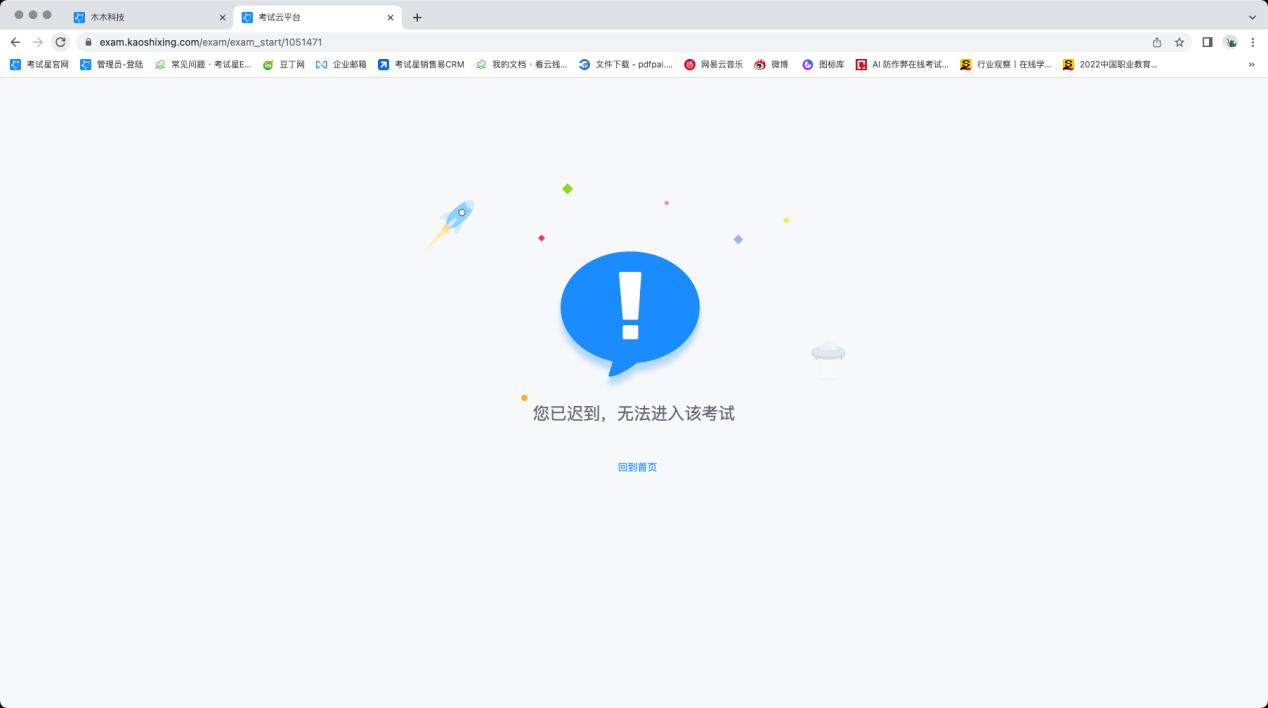 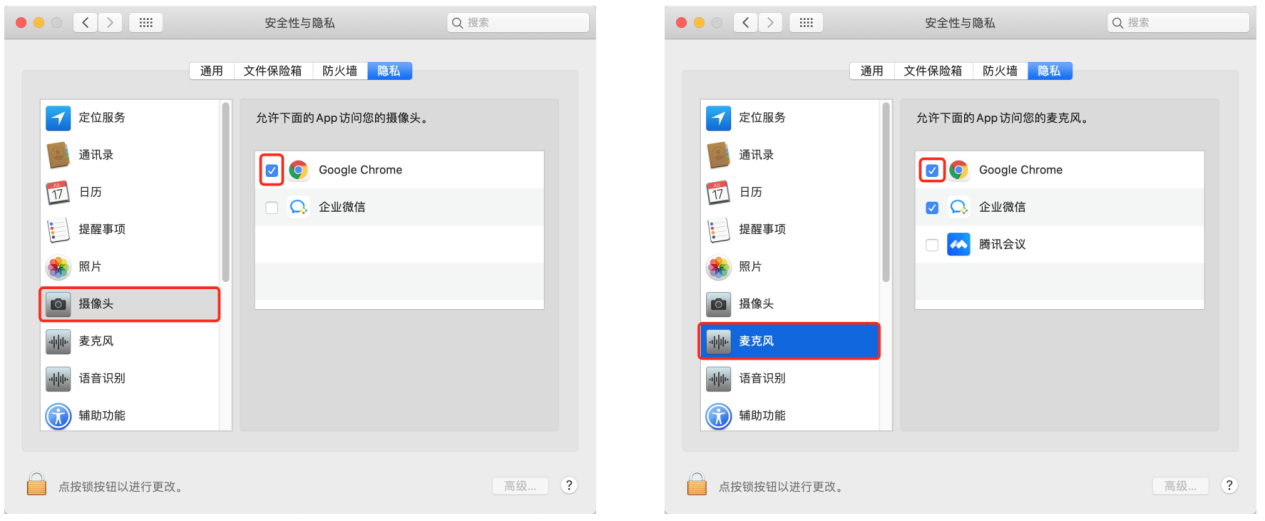 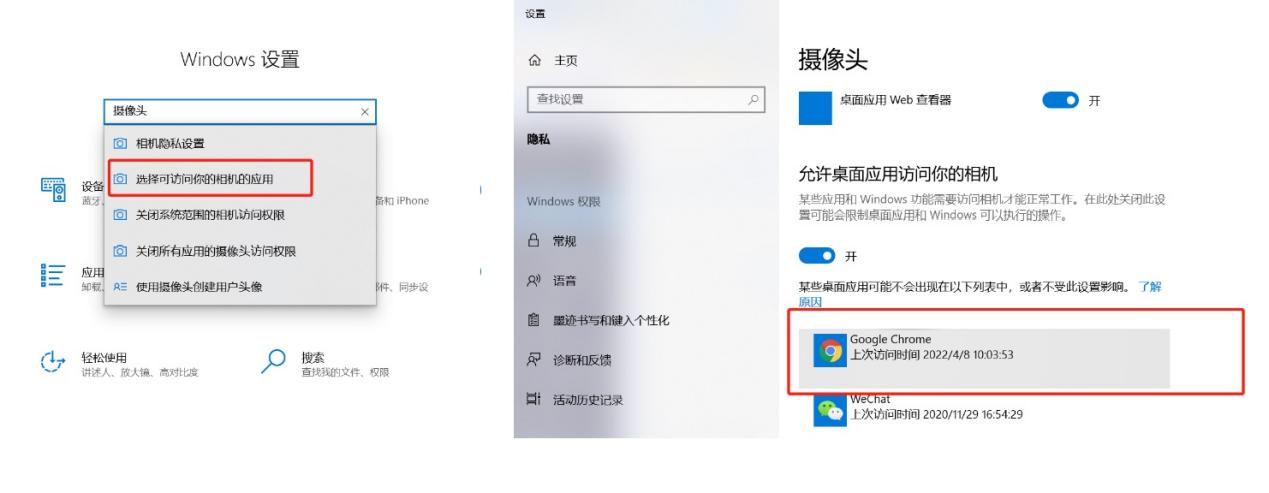 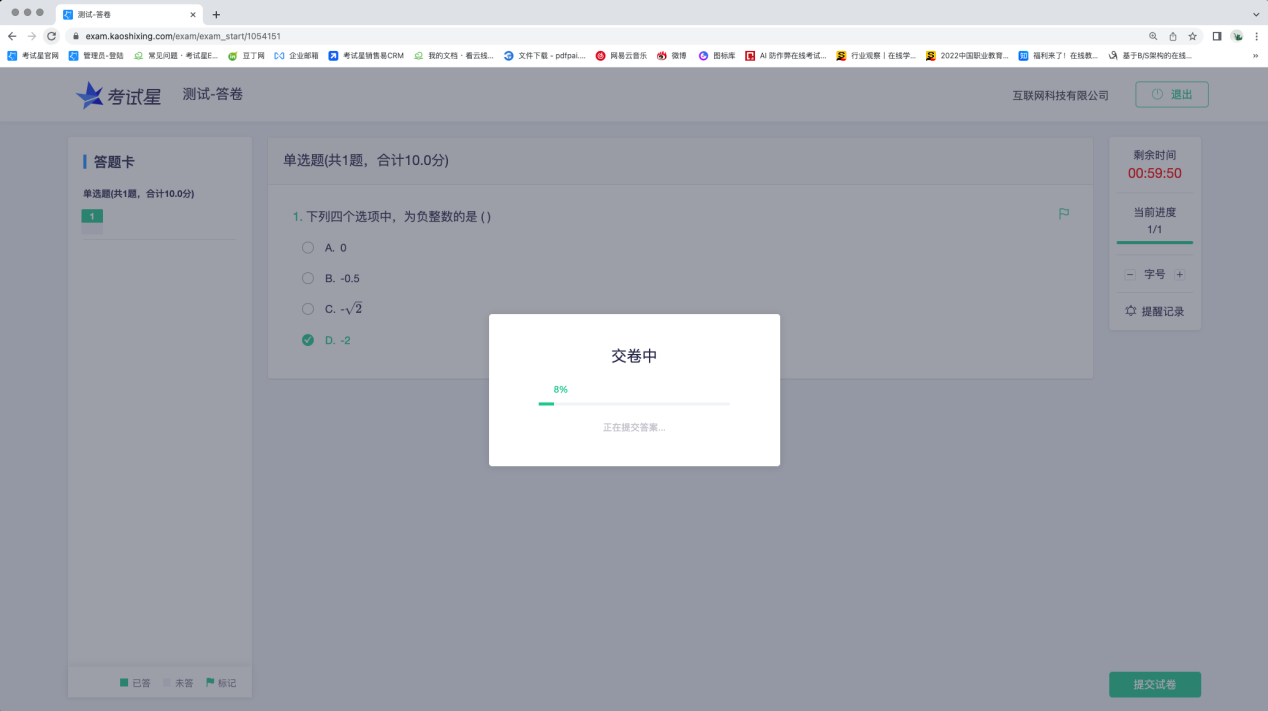 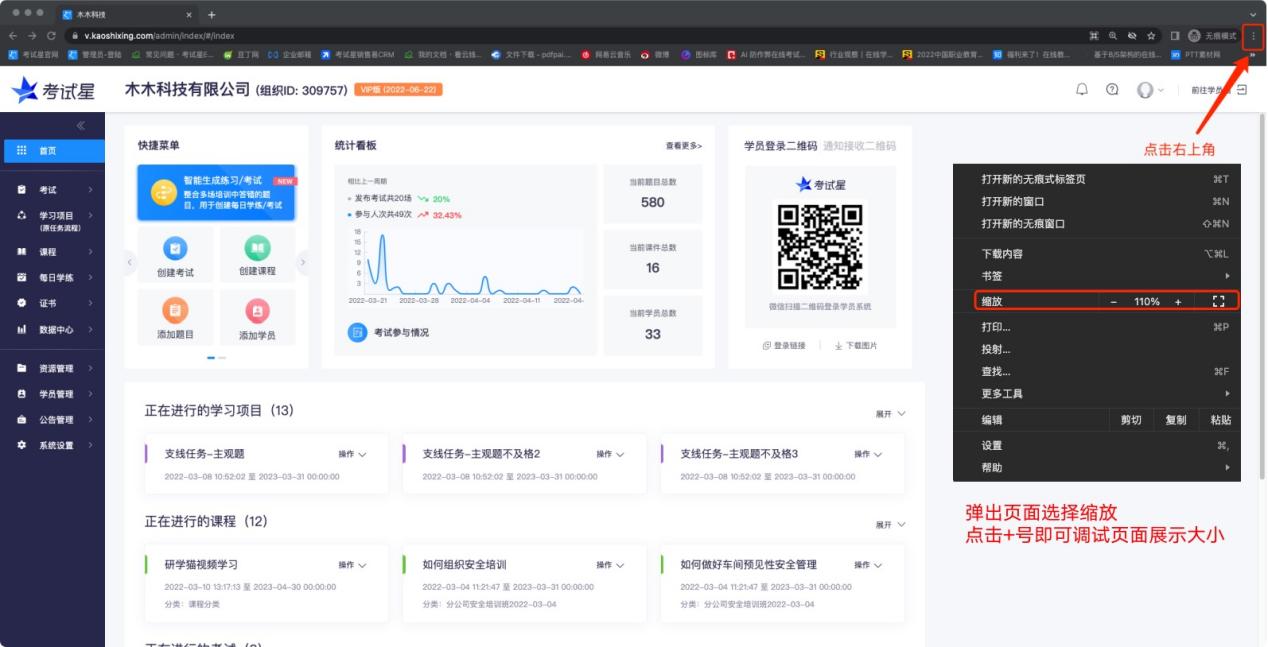 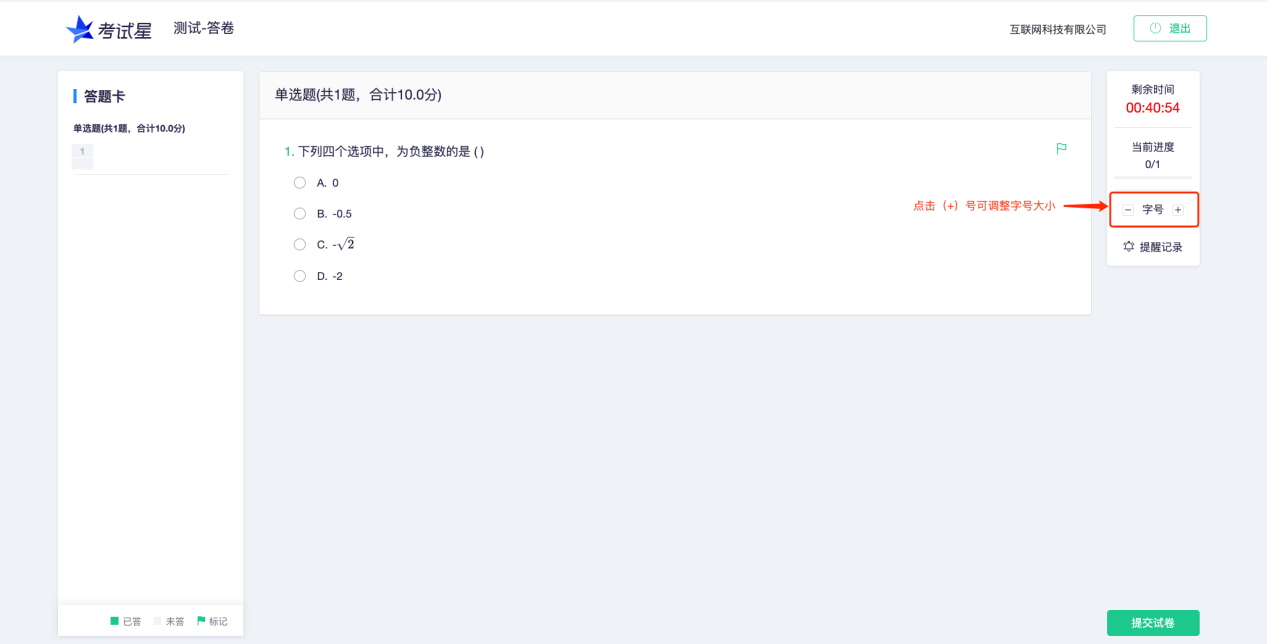 